NVŠ programų „Mokėsim plaukti“ ir „Mokomės plaukti“ veiklaAntrus metus iš eilės vyko neformaliojo vaikų švietimo programų „Mokėsim plaukti“ ir „Mokomės plaukti“ renginys, organizuotas kartu su Biržų priešgaisrine gelbėjimo tarnyba. Pareigūnai Biržų „Aušros“ ir „Atžalyno“ mokyklų mokinius supažindino su vasarą poilsiaujant tykančiais pavojais ir patarė, kaip jų išvengti, pademonstravo, kaip gelbėja skęstantį, rodė turimą gelbėjimo ir gesinimo inventorių. Laisvasis mokytojas Paulius Suveizdis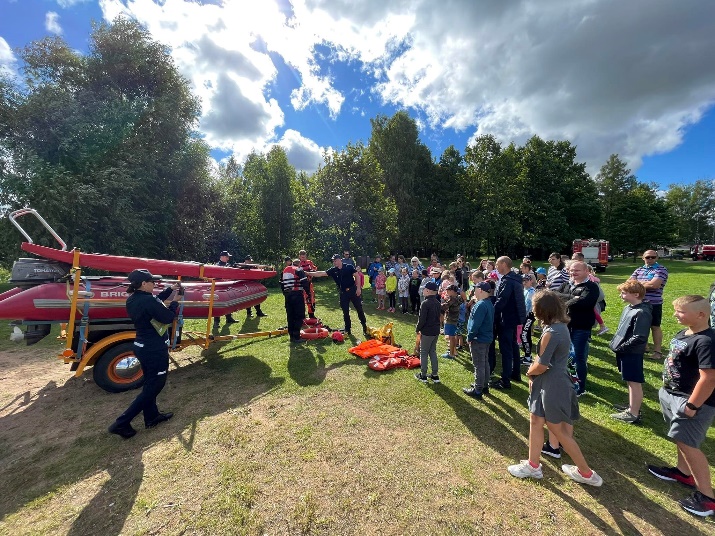 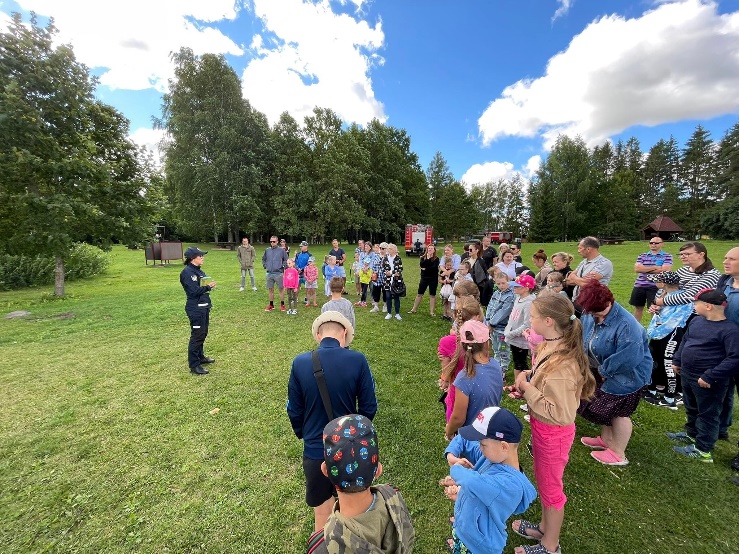 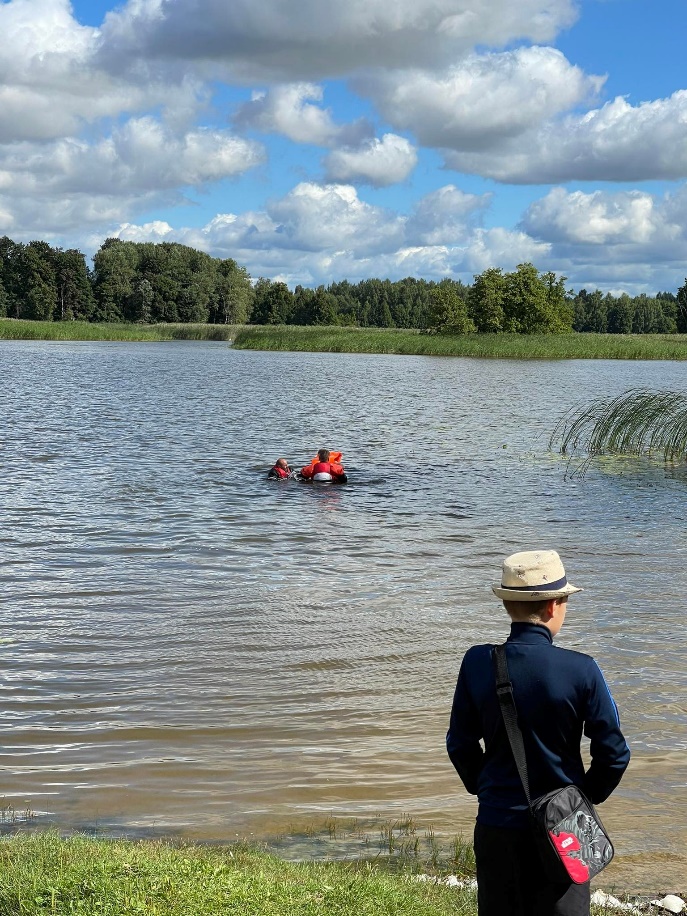 